ใบยืมพัสดุ/ครุภัณฑ์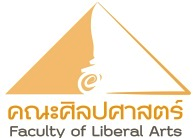 ข้าพเจ้า (ชื่อผู้ยืม) 											สังกัดงาน / สาขา 						ตำแหน่ง 				ได้ยืมสิ่งของตามบัญชีรายการสิ่งของที่ยืมข้างล่างนี้ไปจาก งานพัสดุ เพื่อ 													         ตั้งแต่วันที่        เดือน	   	  พ.ศ.		 ข้าพเจ้าจะนำส่งวันที่        เดือน	 	    พ.ศ.		  หากสิ่งของที่นำมาส่งคืนชำรุดเสียหายหรือใช้การไม่ได้หรือสูญหายไป ข้าพเจ้ายินดีจัดการซ่อมแซมให้คงสภาพเดิม โดยเสียค่าใช้จ่ายของตนเอง หรือชดใช้เป็นพัสดุ/ครุภัณฑ์ประเภท ชนิด ขนาด ลักษณะ และคุณภาพอย่างเดียวกัน หรือชดใช้เป็นเงินตามราคาที่เป็นอยู่ในขณะยืมตามหลักเกณฑ์ที่กระทรวงการคลังกำหนดหรือราคาตามทะเบียนคุมวัสดุครุภัณฑ์*เขียนตัวบรรจง อ่านง่าย								ลงชื่อ 					ผู้ยืม								       (					)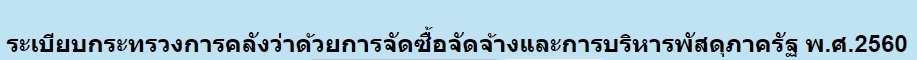 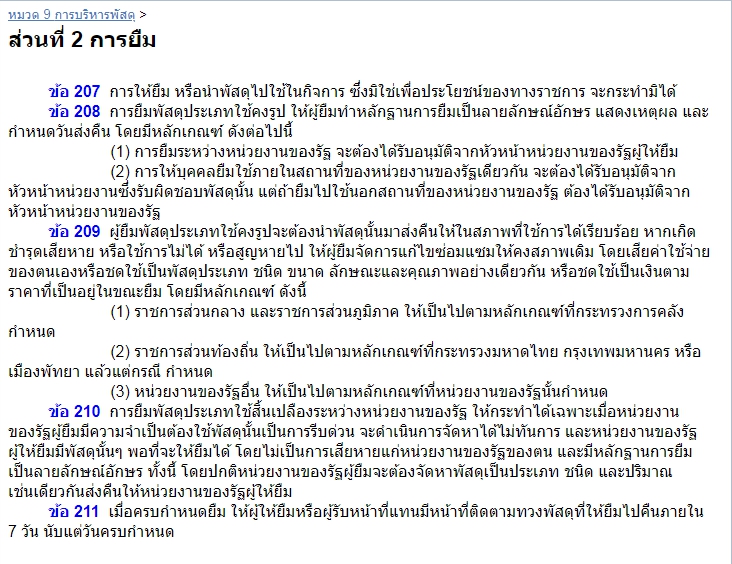 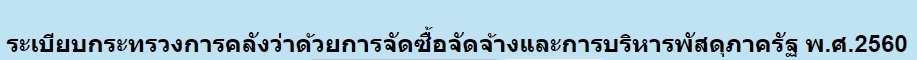 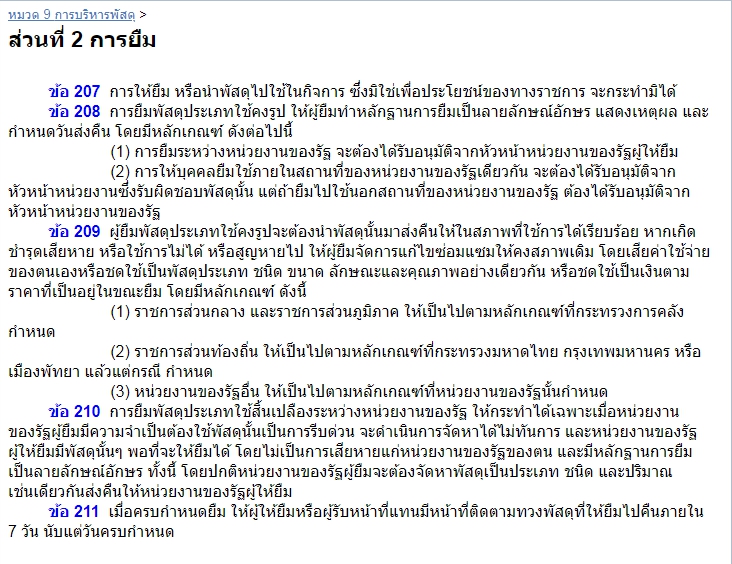 ลำดับที่หมายเลขครุภัณฑ์รายการจำนวนหน่วยสถานที่ที่นำไปใช้